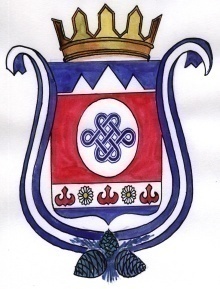 РЕШЕНИЕ                                                                                         ЧЕЧИМ«19» ноября  2019 г                  с. Улусчерга                               № 10-6О признании утратившим силу решение Совета депутатов  МО Улусчергинское сельское поселение от 29 апреля 2016 года № 18-1«Об утверждении Перечня должностей муниципальной службы, 
при замещении которых муниципальные служащие обязаны 
представлять сведения о своих доходах, об имуществе и обязательствах 
имущественного характера, а также сведения о доходах, об имуществе 
и обязательствах имущественного характера своих супруги (супруга) 
и несовершеннолетних детей и порядок предоставлении гражданами, замещающими  муниципальные должности,должности муниципальной службы на постоянной  и непостоянной основе,    сведений о своих расходах,  а также о расходах своих супруги (супруга) и несовершеннолетних детей»В целях приведении нормативно правовых актов в соответствие с Федеральным региональным законодательством, руководствуясь ст. 49 Устава МО Улусчергинское сельское поселение Сельский  Совет  депутатов  муниципального  образования Улусчергинское  сельское  поселениеРЕШИЛ:1. Признать утратившим силу Решение Сельского Совета Депутатов МО Улусчергинское сельское поселение от 29 апреля 2016 года № 18-1 «Об утверждении Перечня должностей муниципальной службы, 
при замещении которых муниципальные служащие обязаны 
представлять сведения о своих доходах, об имуществе и обязательствах 
имущественного характера, а также сведения о доходах, об имуществе 
и обязательствах имущественного характера своих супруги (супруга) 
и несовершеннолетних детей и порядок предоставлении гражданами, замещающими  муниципальные должности,должности муниципальной службы на постоянной  и непостоянной основе,    сведений о своих расходах,  а также о расходах своих супруги (супруга) и несовершеннолетних детей».2. Настоящее решение опубликовать согласно Уставу администрации МО Улусчергинское сельское поселение3. Настоящее решение вступает в силу после дня его официального опубликования.Глава администрацииМО Улусчергинское сельское поселение                                    З. В. Баженова